○申請方法　次の①［推奨］または②の方法をご確認ください。○申請内容の確認［必須項目］○事業者情報［必須項目］○店舗情報［第７弾］宇和島市地域とつながる商品券取扱店登録取下げ書①【推奨】インターネットから申請②ＦＡＸ等で申請QRコード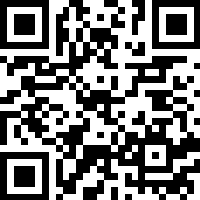 ＦＡＸ：0895-25-4907QRコードメール：shoko2@city.uwajima.lg.jp市ホームページ専用フォームhttps://logoform.jp/form/HR5F/548270郵送：〒７９８-８６０１ 宇和島市曙町1番地宇和島市地域とつながる商品券事業実行委員会事務局（宇和島市役所商工観光課商工係）該当する□にチェックをしてください。□［第７弾］取扱店登録を取下げる※この様式は取扱店登録を取下げる場合にのみ使用します。申 請 者事務局使用欄応援券事務局使用欄応援券事務局使用欄応援券申 請 者取扱店登録№申 請 者（法人にあっては､法人の名称及び代表者氏名）取扱店登録№フリガナ共通券のみ共通券のみ店舗（事業所）名共通券・応援券両方共通券・応援券両方店舗（事業所）所在地〒　　　－宇和島市〒　　　－宇和島市電話番号注)取扱店一覧等に掲載する電話番号になります。携帯電話番号の場合もそのまま掲載されます。業種事務局受理印